Instrumentele vaardigeheden, glaswerkGemaakt door:Niels Morsink en Nika Gevelaar  Klas:4H7 datum:06-10-09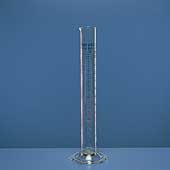 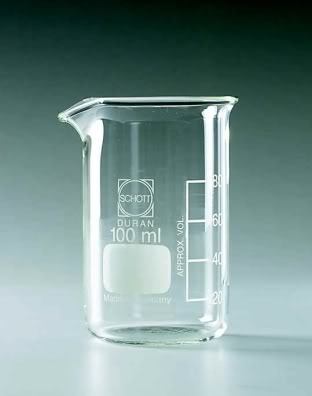 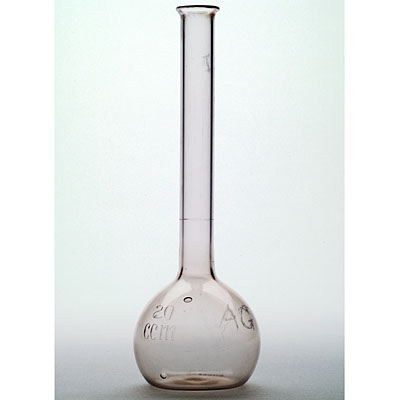 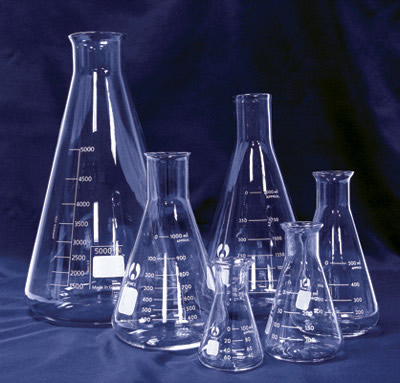 InhoudsopgaveDoelHypotheseUitvoeringResultatenConclusieDoelOns doel is om de instrumentele glaswerken beter te leren kennen en bij naam te kunnen noemen voor eventueel verdere verslagen zodat het goed duidelijk is wat we gebruiken. En om te kijken hoe nauwkeurig de glaswerken zijn en welke glaswerken we in sommige situaties gebruiken.HypotheseWij verwachten dat het verschil niet groot zou zijn om het volgens ons puur aan de nauwkeurigheid van ons en onze klasgenoten zal zijn.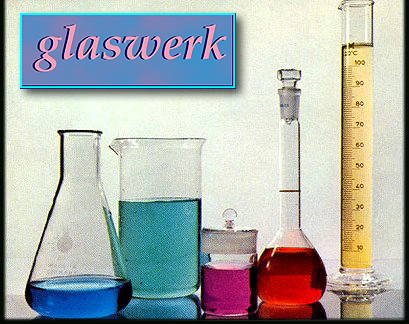 UitvoeringBenodigdheden:MaatcilinderBekerglasMaatkolfErlenmeyerWaterWeegschaalDe uitvoeringStap 1:pak een maatcilinder uit de kastStap 2:weeg de maatcilinder en noteer ditStap 3:doe er 100 milliliter water inStap4: weeg dit en noteer dit nog een keerStap5:Doe dit vervolgens nog een keer met het beker glas,de maatkolf en de erlenmeyerResultatenOpdracht 1:Bestudeer bron 21 op bladzijde 115 van je boek.Opdracht 2:Opdracht 3: n.v.t. Opdracht4:Oprdacht5:Maatcilinder:96.394 Gr.98.045 Gr.99.252 Gr.101.228 Gr.101.228-96.394=4.834 Gr.Bekerglas:91.924 Gr.92.394 Gr.96.4 Gr.104.768 Gr. 104.768-91.924=12,844 Gr.Maatkolf:99.314 Gr.99.319 Gr.99.621 Gr.99.814 Gr.99.814-99.314=0.5 Gr.Erlenmeyer:96.208 Gr.99,0849 Gr.101.099 Gr.108.436 Gr.108.436-96.208=12.228 Gr.Het grooste verschil ligt bij het bekerglas met 12.844 gramHet kleinste verschil ligt bij de maatkolf met 0.5 gramOpdracht6: Rangschik het glaswerk naar toenemende nauwkeurigheid.MaatkolfMaatcilinderErlenmeyerBekerglasOpdracht7:De dichtheid van water is 0.998 bij 293 k(20 graden Celsius )Opdracht8:100 mL water weegt (100*0.998)=99.8 gram (bij 20 graden CelsiusConclusieUit de bovenstaande gegevens blijkt dat de nauwkeurigheid van de metingen afhangt van de breedte van het hoogste punt waar het water staat. De maatkolf heeft de nauwkeurigste meting omdat deze bij het hoogste punt van het water heel smal is bij het bekerglas is het juist andersom hij is het minst onnauwkeurig omdat hij de grootse breedte bij het toppunt van het watervlakoppervlak heeft. De erlenmeyer is echter niet zo groot maar heeft toch hele grote verschillen dit verklaren wij door onnauwkeurigheid van de metingen van ons en onze klasgenoten. Echter is het rijtje wel in de goede volgorde van maatkolf tot bekerglas en dit is het zelfde als bij het toppunt van het wateroppervlak.SoortwerkglasMassa leeg glaswerkAf te meten volume vloeistofMassa glaswerk+vloeistofMassa van de afgemeten vloeistofMaatcilinder156,964100 ml253,316253,316 -156,964=96,352Bekerglas98,748100 ml195,361195,361 - 98,748=96,613Maatkolf52,019100 ml151,363151,363 – 52,019= 99,344Erlenmeyer60,176100 ml161,908161,908 – 60,176=101,733Groep 1Groep 2Groep 3 Groep 4Maatcilinder99,252 Gr96,394 Gr98,045 Gr101,228 GrBekerglas96,4 Gr92,394 Gr104,768 Gr91,924 GrMaatkolf99,319 Gr99,621 Gr99,314 Gr99.814 GrErlenmeyer96,208 Gr101,099 Gr108,436 Gr99,0849